ภาคเรียนที่..............ปีการศึกษา................การนิเทศสัปดาห์ที่..................วันที่............เดือน.....................พ.ศ. ................ส่วนที่ 1 ข้อมูลทั่วไปชื่อสถานประกอบการ...........................................................................................................................................รายวิชาที่นิเทศรหัสวิชา...............................................ชื่อวิชา...............................................................................................รหัสวิชา...............................................ชื่อวิชา...............................................................................................รหัสวิชา...............................................ชื่อวิชา...............................................................................................สาขาวิชา..............................................สาขางาน...........................................ชั้น........................กลุ่ม...................จำนวนผู้เรียนทั้งหมด......................................คน มา.................................คน ไม่มา......................................คนรายชื่อผู้เรียนได้รับการนิเทศ (เฉพาะผู้เรียนที่มาฝึกงาน/ฝึกอาชีพในวันที่นิเทศ)ส่วนที่ 2 ผลการนิเทศ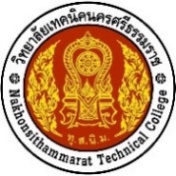 แบบรายงานการนิเทศผู้เรียน ฝึกงาน ฝึกอาชีพ งานอาชีวศึกษาระบบทวิภาคีฝ่ายวิชาการ  วิทยาลัยเทคนิคนครศรีธรรมราชที่ชื่อ - สกุลลงชื่อหมายเหตุ123456786. ผลการนิเทศ (ระบุ)7. ปัญหา/อุปสรรค/ข้อจำกัด........................................................................................................................................................................................................................................................................................................................................................................................................................................................................................................................................................................................................................................................................................8. แนวทางแก้ไข9. ข้อเสนอแนะของสถานประกอบการ.......................................................................................................................................................................................................................................................................................................................................................................................................................................................................................................................................................................................................................................................................................ลงชื่อ.......................................ครูนิเทศก์สถานประกอบการ   ลงชื่อ.............................................ครูนิเทศก์     (........................................)                                           (...........................................)ลงชื่อ.......................................ครูนิเทศก์สถานประกอบการ   ลงชื่อ.............................................ครูนิเทศก์     (........................................)                                           (...........................................)